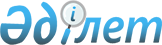 Мемлекеттік кепілдіктермен қамтамасыз етілген, 2010 жылға арналған республикалық бюджетте өтеу мен оларға қызмет көрсету көзделген мемлекеттік емес қарыздар бойынша қарыз алушылардың тізбесін бекіту туралыҚазақстан Респуубликасы Үкіметінің 2010 жылғы 30 қаңтардағы № 45 Қаулысы

      «Бюджеттің атқарылуы және оған кассалық қызмет корсету ережесін бекіту туралы» Қазақстан Республикасы Үкіметінің 2009 жылғы 26 ақпандағы № 220 қаулысына сәйкес Қазақстан Республикасының Үкіметі ҚАУЛЫ ЕТЕДІ:



      1. Қоса беріліп отырған мемлекеттік кепілдіктермен қамтамасыз етілген, 2010 жылға арналған республикалық бюджетте өтеу мен оларға қызмет көрсету көзделген мемлекеттік емес қарыздар бойынша қарыз алушылардың тізбесі бекітілсін.



      2. Осы қаулы қол қойылған күнінен бастап қолданысқа енгізіледі.      Қазақстан Республикасының

      Премьер-Министрі                                    К. Мәсімов.Қазақстан Республикасы 

Үкіметінің        

2010 жылғы 30 қаңтардағы

№ 45 қаулысымен       

бекітілген       

Мемлекеттік кепілдіктермен қамтамасыз етілген

2010 жылға арналған республикалық бюджетте өтеу

мен оларға қызмет көрсету көзделген мемлекеттік

емес қарыздар бойынша қарыз алушылардың тізбесі

      1. «Астана қалалық коммуналдық шаруашылық» акционерлік қоғамы.



      2. «Айт-Отель» қазақстан-түрік бірлескен кәсіпорны» акционерлік қоғамы.



      3. «Отель Астана» қазақстан-түрік бірлескен кәсіпорны» акционерлік қоғамы.



      4. «Окан-Қазинтер» қазақстан-түрік бірлескен кәсіпорны» акционерлік қоғамы.



      5. «Байланыс-Құрылысшы» мемлекеттік акционерлік компаниясы.
					© 2012. Қазақстан Республикасы Әділет министрлігінің «Қазақстан Республикасының Заңнама және құқықтық ақпарат институты» ШЖҚ РМК
				